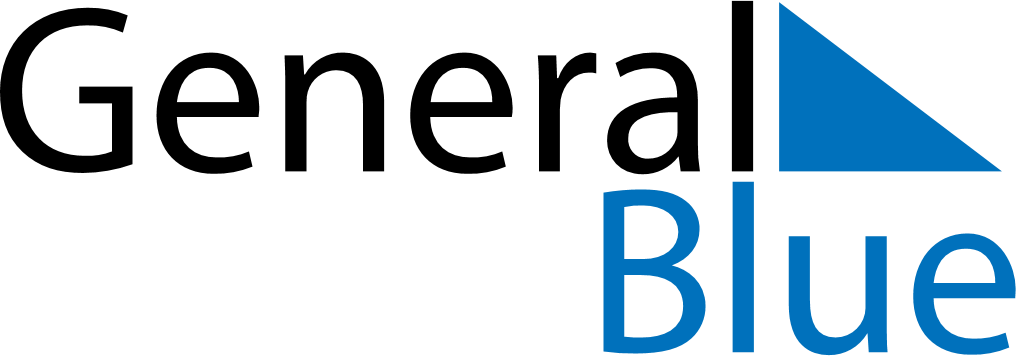 June 2022June 2022June 2022VietnamVietnamSUNMONTUEWEDTHUFRISAT1234International Children’s DayMid-year Festival56789101112131415161718192021222324252627282930Vietnamese Family Day